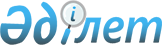 О проекте Указа Президента Республики Казахстан "О внесении изменения в Указ Президента Республики Казахстан от 29 марта 2002 года № 828 "О некоторых вопросах кадровой политики в системе органов государственной власти"Постановление Правительства Республики Казахстан от 12 мая 2020 года № 284
      Правительство Республики Казахстан ПОСТАНОВЛЯЕТ:
      внести на рассмотрение Президента Республики Казахстан проект Указа Президента Республики Казахстан "О внесении изменения в Указ Президента Республики Казахстан от 29 марта 2002 года № 828 "О некоторых вопросах кадровой политики в системе органов государственной власти". УКАЗ
ПРЕЗИДЕНТА РЕСПУБЛИКИ КАЗАХСТАН
О внесении изменения в Указ Президента Республики Казахстан от 29 марта 2002 года № 828 "О некоторых вопросах кадровой политики в системе органов государственной власти"
      ПОСТАНОВЛЯЮ:
      1. В Указе Президента Республики Казахстан от 29 марта 2002 года № 828 "О некоторых вопросах кадровой политики в системе органов государственной власти" (САПП Республики Казахстан, 2004 г., № 17, ст. 212):
      в Перечне должностей политических государственных служащих и иных должностных лиц, назначаемых Первым Президентом Республики Казахстан - Елбасы, Председателем Совета Безопасности Республики Казахстан, Президентом Республики Казахстан и (или) по согласованию с ними, избираемых по представлению Президента Республики Казахстан, а также назначаемых по согласованию с Администрацией Президента Республики Казахстан, утвержденном вышеназванным Указом:
      строку:
      "
      "
      исключить.
      2. Настоящий Указ вводится в действие со дня его подписания.
					© 2012. РГП на ПХВ «Институт законодательства и правовой информации Республики Казахстан» Министерства юстиции Республики Казахстан
				
      Премьер-Министр
Республики Казахстан 

А. Мамин

1 Первые руководители национальных высших учебных заведений
министрами
Премьер - Министром, Руководителем Администрации
      Президент
Республики Казахстан 

К. Токаев
